            Urinflowundersøgelse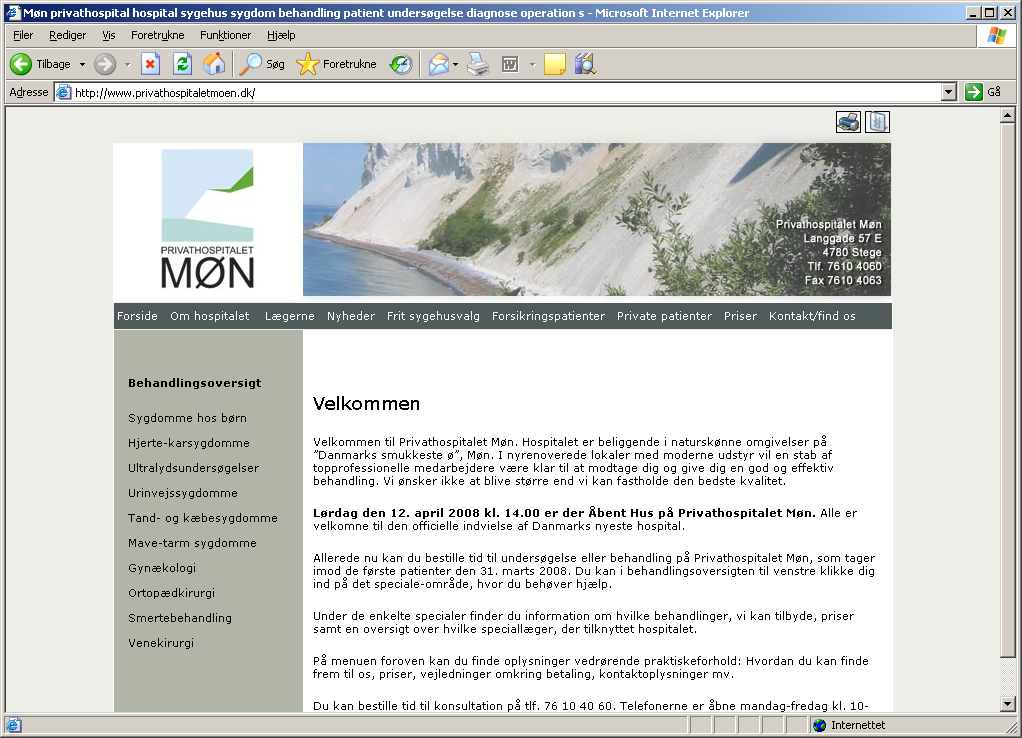 Formålet med undersøgelsen:                                                              Formålet med undersøgelsen er at vurdere din vandladningsfunktion ved at måle med hvilken kraft du lader vandet. Efterfølgende vil vi måle om du tømmer din blære tilfredsstillende. Forberedelse:Så vidt det kan lade sig gøre, er det vigtigt at du møder med en så fyldt blære som muligt. Drik derfor gerne ½ -  væske inden du tager hjemmefra og undgå evt. at lade vandet et par timer inden du skal møde. Der vil også være mulighed for at drikke i ambulatoriet. Du skal tage den evt. sædvanlige medicin om morgenen, også selvom den evt. er vanddrivende. Hvordan/undersøgelsesforløbet: Du lader vandet i en speciel tragt/toilet, der måler strålekraften samt mængden af urin, hvilket registreres på en computer. Dette giver os et godt indtryk af din blære- og urinrørsfunktion. Efterfølgende vil vi ultralydsscanne din blære for at måle om der står mere urin tilbage i blæren.Dette foregår liggende. Der smøres et lille lag gel på huden lige over blæren, og med en lille ultralydsscanner måles den urinmængde, der evt. måtte stå tilbage i blæren. Varighed:Undersøgelsen tager ca. 15 min.Efterfølgende ubehag:IngenForholdsregler efter undersøgelsen:Ingen. Du kan straks tage hjem efter undersøgelsen. Resultatet:Du vil umiddelbart efter undersøgelsen blive informeret om resultatet. Kontakt i tilfælde af spørgsmål/komplikationerDu kan kontakte os mandag til fredag i vores telefontid.Udenfor dette tidsrum, skal du ved mistanke om problemer (f.eks. pludselig opstået smerter, feber, blødning eller generel utilpashed) kontakte egen læge / lægevagten eller skadestue.Information og forholdsregler ved flow-undersøgelse Patientvejledning[01-11-2015]Privathospitalet MønLanggade 57 E4780 StegeTlf: 76 10 40 60, Fax 76 10 40 63Telefontid: mandag-torsdag 8-15fredag 8-13www.privathospitaletmoen.dk